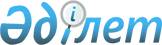 Об утверждении Правил ведения единой информационной системы долевого участия в жилищном строительствеПриказ Министра индустрии и инфраструктурного развития Республики Казахстан от 29 августа 2019 года № 678. Зарегистрирован в Министерстве юстиции Республики Казахстан 29 августа 2019 года № 19313.
      В соответствии с подпунктом 11-2) статьи 5 Закона Республики Казахстан "О долевом участии в жилищном строительстве" и в соответствии с подпунктом 1) статьи 10 Закона Республики Казахстан "О государственных услугах" ПРИКАЗЫВАЮ:
      Сноска. Преамбула - в редакции приказа Министра промышленности и строительства РК от 22.04.2024 № 144 (вводится в действие по истечении десяти календарных дней после дня его первого официального опубликования).


      1. Утвердить прилагаемые Правила ведения единой информационной системы долевого участия в жилищном строительстве.
      2. Комитету по делам строительства и жилищно-коммунального хозяйства Министерства индустрии и инфраструктурного развития Республики Казахстан в установленном законодательством порядке обеспечить:
      1) государственную регистрацию настоящего приказа в Министерстве юстиции Республики Казахстан;
      2) в течение десяти календарных дней со дня государственной регистрации настоящего приказа направление на казахском и русском языках в Республиканское государственное предприятие на праве хозяйственного ведения "Институт законодательства и правовой информации Республики Казахстан" для официального опубликования и включения в Эталонный контрольный банк нормативных правовых актов Республики Казахстан;
      3) размещение настоящего приказа на интернет-ресурсе Министерства индустрии и инфраструктурного развития Республики Казахстан.
      3. Контроль за исполнением настоящего приказа возложить на курирующего вице-министра индустрии и инфраструктурного развития Республики Казахстан.
      4. Настоящий приказ вводится в действие по истечении десяти календарных дней после дня его первого официального опубликования. Правила ведения единой информационной системы долевого участия в жилищном строительстве
      Сноска. Правила - в редакции приказа Министра промышленности и строительства РК от 22.04.2024 № 144 (вводится в действие по истечении десяти календарных дней после дня его первого официального опубликования). Глава 1. Общие положения
      1. Настоящие Правила ведения единой информационной системы долевого участия в жилищном строительстве (далее – Правила) разработаны в соответствии с подпунктом 11-2) статьи 5 Закона Республики Казахстан "О долевом участии в жилищном строительстве" (далее – Закон) и определяют порядок ведения единой информационной системы долевого участия в жилищном строительстве.
      2. В настоящих Правилах используются следующие основные понятия:
      1) квартирограмма – сведения, содержащие технические параметры (площадь, этажность, вид помещения, количество квартир, номер помещения, номер подъезда, площадь земельного участка, парковочные места) для ведения учета прав и обязанностей, связанных с приобретением жилых и нежилых помещении, в том числе долей и паев в планируемых проектах и строящихся многоквартирных жилых домах;
      2) учредитель доверительного управления государственным имуществом (далее – учредитель) – уполномоченный орган по государственному имуществу или местный исполнительный орган либо аппарат акима города районного значения, села, поселка, сельского округа;
      3) разрешительные документы – документы, предоставляющие заявителю право на реализацию его замысла по строительству или изменению помещений (отдельных частей) существующих зданий, которые включают: решение местного исполнительного органа о предоставлении соответствующего права на землю; решение местного исполнительного органа на проведение реконструкции, перепланировки, переоборудования помещений (отдельных частей) существующих зданий (сооружений);
      4) доверительный управляющий – физические лица и негосударственные юридические лица, если иное не предусмотрено законами Республики Казахстан, заключившие договор доверительного управления с учредителем;
      5) застройщик в сфере долевого участия в жилищном строительстве (далее – застройщик) – юридическое лицо, осуществляющее деятельность по организации долевого участия в жилищном строительстве многоквартирных жилых домов за счет собственных и (или) привлеченных денег посредством участия в уставном капитале уполномоченной компании;
      6) уполномоченный орган в сфере долевого участия в жилищном строительстве (далее – уполномоченный орган) – центральный исполнительный орган, осуществляющий руководство, а также в пределах своей компетенции межотраслевую координацию в сфере долевого участия в жилищном строительстве;
      7) договор о долевом участии в жилищном строительстве (далее – Договор) – договор, заключаемый между уполномоченной компанией и дольщиком, регулирующий правоотношения сторон, связанные с долевым участием в жилищном строительстве, при которых одна сторона обязуется обеспечить строительство многоквартирного жилого дома и передать по завершении строительства второй стороне долю в многоквартирном жилом доме, а вторая – произвести оплату и принять долю в многоквартирном жилом доме;
      8) электронный договор о долевом участии в жилищном строительстве – договор о долевом участии в жилищном строительстве, в котором информация представлена в электронно-цифровой форме и удостоверена посредством электронной цифровой подписи, соответствующий Типовой форме договора о долевом участии в жилищном строительстве (далее – Типовая форма), утвержденной приказом Министра национальной экономики Республики Казахстан от 28 июля 2016 года № 345 (зарегистрирован в Реестре государственной регистрации нормативных правовых актов за № 14185);
      9) единая информационная система долевого участия в жилищном строительстве (далее – Система) – информационная система, предназначенная для систематизации и учета договоров о долевом участии в жилищном строительстве и сведений о переуступке прав требований по ним;
      10) Единый оператор жилищного строительства (далее – Единый оператор) – ипотечная организация с прямым или косвенным участием государства в уставном капитале, целью которой является участие в реализации государственной политики в области обеспечения доступности жилья населению Республики Казахстан через механизмы ипотечного кредитования и предоставления арендного жилья, развития долевого жилищного строительства, а также обеспечение доступности финансовых ресурсов для строительной отрасли;
      11) уполномоченная компания – юридическое лицо, сто процентов голосующих акций (долей участия в уставном капитале) которого принадлежат застройщику, осуществляющее деятельность по обеспечению долевого строительства многоквартирного жилого дома и реализации долей в многоквартирном жилом доме, которое не вправе заниматься какой-либо иной коммерческой деятельностью, за исключением деятельности в специальных экономических зонах;
      12) дольщик – физическое лицо (за исключением временно пребывающих иностранцев) или юридическое лицо, заключившее договор о долевом участии в жилищном строительстве с целью получения доли в многоквартирном жилом доме. Глава 2. Порядок ведения единой информационной системы долевого участия в жилищном строительстве
      3. Пользователями Системы являются:
      1) застройщики;
      2) уполномоченные компании;
      3) местные исполнительные органы областей, городов Астана, Алматы и Шымкент, районов, городов областного значения (далее – местный исполнительный орган).
      4. Создание учетной записи застройщика осуществляется посредством самостоятельной регистрации в Системе.
      Редактирование сведений учетной записи застройщика осуществляется застройщиком в Системе самостоятельно.
      Удаление учетной записи застройщика в Системе осуществляется на основании письменного обращения застройщика в адрес уполномоченного органа или доверительного управляющего Системы.
      5. Создание учетной записи уполномоченной компании осуществляется застройщиком в Системе самостоятельно в течение 3 (трех) рабочих дней с даты получения разрешения на привлечение денег дольщиков либо гарантии Единого оператора.
      Редактирование сведений учетной записи уполномоченной компании осуществляется застройщиком в Системе самостоятельно.
      Удаление учетной записи уполномоченной компании в Системе осуществляется на основании письменного обращения застройщика в адрес уполномоченного органа или доверительного управляющего Системы.
      6. Создание учетной записи местного исполнительного органа в Системе осуществляется посредством письменного обращения местного исполнительного органа в адрес уполномоченного органа или доверительного управляющего Системы.
      Учетная запись местного исполнительного органа создается в течение 1 (одного) рабочего дня с даты регистрации письма уполномоченным органом или доверительным управляющим Системы.
      Редактирование сведений и удаление учетной записи местного исполнительного органа в Системе осуществляется на основании письма в адрес уполномоченного органа или доверительного управляющего Системы.
      В случае увольнения или перехода работника местного исполнительного органа на другую должность, местный исполнительный орган в течение 5 (пяти) рабочих дней уведомляет уполномоченный орган или доверительного управляющего Системы для удаления учетной записи.
      7. Уполномоченная компания в течение 6 (шести) рабочих дней с даты получения разрешения на привлечение денег дольщиков либо гарантии Единого оператора направляет в Системе заявку для регистрации сведений об объекте строительства многоквартирного жилого дома (далее – объект) в электронной форме в местный исполнительный орган по месту нахождения объекта.
      Заявка уполномоченной компании включает следующие сведения и документацию об объекте:
      1) наименование объекта;
      2) местоположение объекта;
      3) положительное заключение комплексной вневедомственной экспертизы;
      4) талон о приеме уведомления о начале строительно-монтажных работ;
      5) разрешение на привлечение денег дольщиков или гарантия Единого оператора;
      6) правоустанавливающие документы на земельный участок;
      7) квартирограмма объекта;
      8) технические характеристики объекта.
      8. Местный исполнительный орган в течение 3 (трех) рабочих дней со дня получения заявки проверяет и регистрирует в Системе сведения об объекте, либо направляет мотивированный ответ об отказе в регистрации сведений об объекте с указанием основания для отказа.
      9. Основаниями для отказа в регистрации сведений об объекте являются:
      1) несоответствие сведений об объекте, внесенных уполномоченной компанией в Систему, со сведениями разрешительных документов уполномоченной компании по объекту;
      2) установление недостоверности разрешительных документов по объекту, представленных уполномоченной компанией, и (или) сведений, содержащихся в них.
      10. После устранения замечаний, указанных в мотивированном отказе, уполномоченная компания повторно направляет в Системе заявку для регистрации сведений об объекте в местный исполнительный орган.
      11. Корректирование сведений об объекте осуществляется уполномоченной компанией в Системе самостоятельно на основании наличия разрешительных и (или) иных документов, подтверждающих необходимость внесения соответствующих корректировок в сведения об объекте.
      Уполномоченная компания вносит в Системе необходимые корректировки в сведения об объекте, прилагает подтверждающие документы и направляет заявку для регистрации скорректированных сведений об объекте в местный исполнительный орган.
      12. Местный исполнительный орган в течение 3 (трех) рабочих дней со дня получения заявки проверяет и регистрирует в Системе скорректированные сведения об объекте, либо направляет мотивированный ответ об отказе в регистрации скорректированных сведений об объекте с указанием основания для отказа в соответствии с пунктом 8 к настоящим Правилам.
      13. Постановка на учет Договоров в Системе осуществляется уполномоченной компанией только после регистрации местным исполнительным органом сведений об объекте в Системе.
      14. Уполномоченная компания заключает с дольщиком Договор, соответствующий Типовой форме Договора, в письменной (бумажной или электронной) форме.
      Электронный Договор формируется и заключается уполномоченной компанией с дольщиком посредством Системы или собственного объекта информатизации.
      15. Постановка и снятия с учета Договора, дополнительных соглашений к Договору и договора о переуступке прав требований осуществляется согласно Правилам ведения учета местными исполнительными органами договоров о долевом участии в жилищном строительстве, а также договоров о переуступке прав требований по ним, утвержденных приказом Министра национальной экономики Республики Казахстан от 30 сентября 2016 года № 434 (зарегистрирован в Реестре государственной регистрации нормативных правовых актов за № 14311).
					© 2012. РГП на ПХВ «Институт законодательства и правовой информации Республики Казахстан» Министерства юстиции Республики Казахстан
				
      Министр 

Р. Скляр
Утверждены приказом
Министра индустрии
и инфраструктурного развития
Республики Казахстан
от 29 августа 2019 года № 678